              COLEGIO DEL SAGRADO CORAZÓN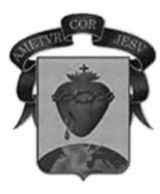                                  Puerto Colombia – AtlánticoDimensión Estética ( Arte ) Objetivo: Disfruta decorar la lámina utilizando diferentes técnicas.Instrucción: Decora la niña con materiales que tengas en la casita (confeti, pedazos de papel de colores) esparce aserrín o arenita al suelo de la niña y  con témpera pinta el sol y las nubes. Fecha: Martes   23  Febrero de 2021 (en el encuentro de la tarde) 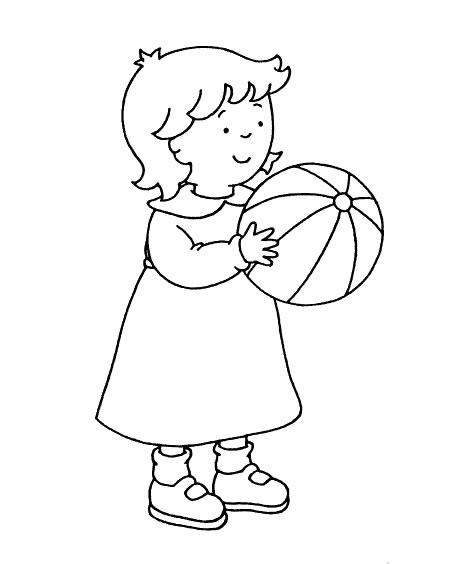               COLEGIO DEL SAGRADO CORAZÓN                                 Puerto Colombia – AtlánticoDimensión Cognitiva   (Pre matemática) Objetivo: Reconoce el color rojo.Instrucción: Pinta con témpera de color rojo la fresa, Fecha: Jueves    25  Febrero de 2021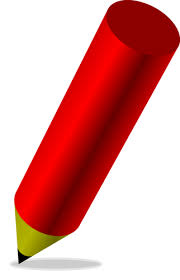 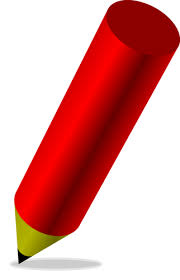 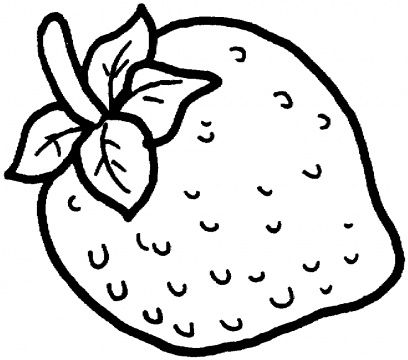 